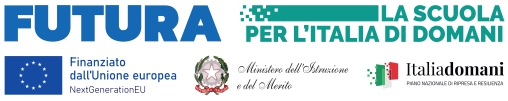 Istituto Autonomo Comprensivo San PriscoViale Trieste, 1 –81054 San Prisco (CE)Tel.: 0823/799153C.F 94018990617 – C.M. CEIC8AG00C - Ambito Territoriale N.° 10e-mail ceic8ag00c@istruzione.it - ceic8ag00c@pec.istruzione.it www.iacsanprisco.edu.itMODULO DI AUTORIZZAZIONEI sottoscritti…………………………………………………e…………………….…….………        genitori dell'alunno/a….……………………………………della classe_______ sez._______         S.S.1°grado,AUTORIZZANOil proprio figlio/a a partecipare al Viaggio di istruzione della durata di tre giorni e due notti presso “Roma e la Regione della Tuscia”, il 22-23-24 aprile 2024, con visite guidate in siti di cultura.DICHIARANO di essere a conoscenza che il viaggio si effettuerà con bus granturismo riservato, con partenza da Area Mercato San Prisco, il giorno lunedì 22 aprile c.a., alle ore 7,00 e rientro previsto alle ore 19,00 circa di mercoledì 24 aprile c.a. nel medesimo luogo. SI IMPEGNANOpertanto, a versare la quota di partecipazione, pari a € 295,00, secondo le modalità indicate nella Circolare dalla D.S. mediante bonifico bancario, in due rate rispettivamente da:€ 150 quota di acconto, da versare entro il 27 marzo 2024,  € 145 quota saldo, da versare entro il 5 aprile 2024 (che potrebbe subire lieve oscillazione in base al numero effettivo di partecipanti). Entrambe le ricevute vanno consegnate insieme alla presente autorizzazione, a conferma della partecipazione, entro e non oltre il 5 aprile 2024.DICHIARANOdi esonerare la scuola e i docenti da qualsiasi responsabilità che non sia riconducibile al dovere di vigilanza a questi ultimi ascritto.San Prisco,		                                                                                                             FIRMA DEI GENITORI--------------------------------------------------------------------         ----------------------------------------------------------------                                                                                                   ---                                                       